Kochane Motylki dzisiaj czekają Was ostatnie zadania w tym tygodniu! Zapraszamy do zabawy!Zadanie 1. Przeczytajcie wierszyk ,,Ogrodnik jak Czarodziej” i spróbujcie odpowiedzieć na kilka pytań.,,Ogrodnik jak Czarodziej”Pewien ogrodnik o którym dziś mowa będzie,stworzył ogródek, a w nim skarby wszędzie.Ogrodnik codziennie sadzi, sieje i podlewa,a także czaruje i świat w piękny zmienia.Ogrodnik z magią ma dużo wspólnego,bo z małego nasionka urośnie coś całkiem dużego.Bo jak wytłumaczyć to zjawisko mamy,według mnie to są właśnie czary.Z uczuciem plewi, uprawia, hodujeco duże zbiory mu zawsze gwarantuje.Taczki, motyki, grabi i sekatoraużywa codziennie do uprawy pola.Gdy na stole owoców, warzyw stoi pełna taca,pomyśl wtedy o ogrodniku, bo to jego ciężka praca.Piękne i kolorowe kwiaty  to też jego sprawka,i dzięki niemu każda kobieta można dostać bratka.A jeśli czarować chcesz i TyZasadź z nami roślinkę w mig.Pytania:1. O kim jest mowa w wierszu?2. Na czym polega praca ogrodnika?3. Jakich przedmiotów ogrodnik używa w swojej pracy?Zadanie 2.  Zabawa ruchowo – naśladowcza. Rodzic czyta wiersz a dzieci naśladują. W naszym ogródeczku          dz. rysują rękoma koła przed sobązrobimy porządki                 dz. „grożą” palcem wskazującym, na zmianę jedną i  drugą  rękąWygrabimy ścieżki               dz. naśladują grabienieprzekopiemy grządki           dz. naśladują kopanie łopatąRaz dwa trzy.                      dz. klaszczą 3 razyPotem w miękką ziemię       dz. naśladują wrzucanie nasionek do ziemiwsiejemy nasionkaBędą się wygrzewać             dz. „wkręcają żaróweczki”na wiosennym słonkuRaz dwa trzy.                       dz. klaszczą 3 razySpadnie ciepły deszczyk       dz. poruszają paluszkami i ponad głowami i powolii wszystko odmieni                opuszczają je wzdłuż całego ciała aż do podłogi.W naszym ogródeczku          dz. rysują rękoma koła przed sobą.grządki zazieleniRaz dwa trzy.                       dz. klaszczą 3 razyZadanie 3. ,,Robimy porządki”  Dzieci, posegregujcie i poukładajcie zabawki w swoim pokoju/ kąciku zabaw.Zadanie 4.  Kolorowanka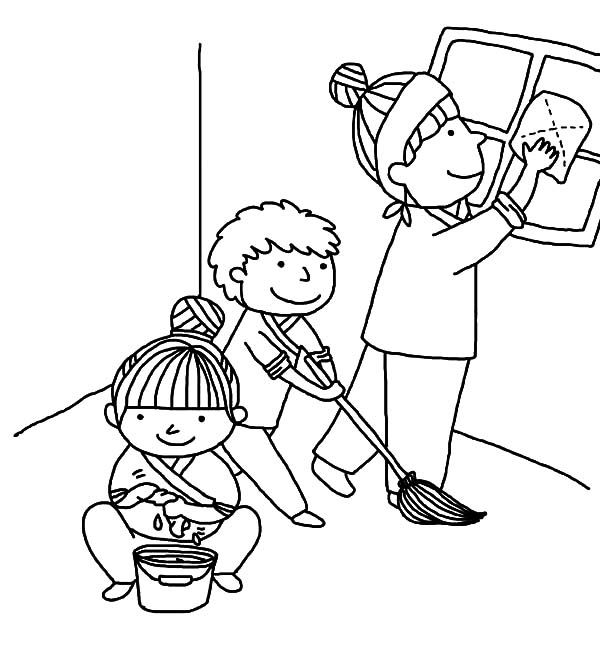 